Bank Item NumberBank Item NumberG.C.3.13.L1BenchmarkBenchmarkSS.7.C.3.13Cognitive Complexity Cognitive Complexity LItemItemWhich part of the Florida Constitution protects individual rights?A*Declaration of RightsBBill of RightsCAmendmentsDPreamble  Bank Item NumberBank Item NumberG.C.3.13.M1BenchmarkBenchmarkSS.7.C.3.13Cognitive ComplexityCognitive ComplexityMItemItemWhich statement describes a similarity between the Florida Constitution and the U.S. Constitution?Aneither protects individual rightsB*both include an amendment processCneither provides for a chief executiveDboth include a nine member Supreme CourtBank Item NumberBank Item NumberG.C.3.13.M2BenchmarkBenchmarkSS.7.C.3.13Cognitive ComplexityCognitive ComplexityMItemItemWhich statement describes a similarity between the Florida Constitution and the U.S. Constitution?A*both include a Preamble Bboth include seven articles Cboth require legislative term limits  Dboth require native born chief executives Bank Item NumberBank Item NumberG.C.3.13.M3BenchmarkBenchmarkSS.7.C.3.13Cognitive ComplexityCognitive ComplexityMItemItemThe table below shows constitutional elements.Which title completes this table?AFlorida and County GovernmentB*Florida and U.S. GovernmentCCity and County GovernmentDCity and U.S. GovernmentBank Item NumberBank Item NumberG.C.3.13.H1BenchmarkBenchmarkSS.7.C.3.13Cognitive ComplexityCognitive ComplexityHItemItemThe headline below describes an action by citizens.  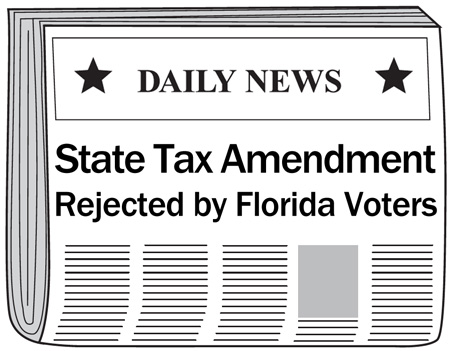 What conclusion can be drawn from the headline?ACitizens can be involved in policy making through their representatives.  B*Citizens can be directly involved in policy making. COnly elected officials may change constitutions.DOnly elected officials make policy. 